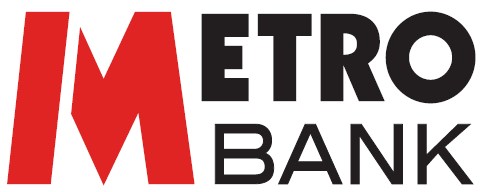 METRO BANK PLC Remuneration Code Annual Disclosure Statement Year Ended 31 December 2018Remuneration CodeAnnual Disclosure Statement – year ended 31 December 2018 1. Introduction The following disclosures are in accordance with the Remuneration Part of the PRA Rulebook and SYSC 19D of the FCA Handbook.2. Background of Metro Bank Metro Bank provides a financial services proposition based on a radically different approach to the customer experience delivered through colleagues focused on the customer, fully integrated technology, high visibility and high specification stores to enhance the customer experience, all of which are open seven days a week and 362 days of the year.  This is supported by an on-line service and mobile app together with a dedicated UK call centre which is available 24/7 365 days of the year. The Bank opened on 29 July 2010 with the first store in Holborn.  During 2018 we opened 10 stores, taking us by the end of 2018 to a total of 65 stores. The intention is to continue to grow our store footprint serving both retail and commercial customers. 3. Summary of our Approach to Remuneration There is a clear link between remuneration principles, the assessment of behaviours and performance, and reward. Performance management and reward are closely aligned to long-term business objectives.  Long-term remuneration has a 5-year vesting period in accordance with FCA guidelines. The key principles behind Metro Bank’s approach to remuneration are those we believe are vital to the business and reflect our culture and values:  It promotes sound and effective risk management and does not encourage risk taking that exceeds the level of risk tolerated and agreed by the Board. It is in line with our business strategy and objectives, to which all colleague’s objectives are aligned, with a strong emphasis on long term growth and share options as the major source of reward - so that everyone is focused and rewarded for long term, sustainable success.Because of the way we measure behaviours and performance for individuals and how we capture and act upon customer insight across the organisation – the framework is actively aligned to delivery of an outstanding customer service. Our approach rewards success and is attractive to talented individuals.  In particular it strikes a balance between short-term rewards and the long-term performance of the business. The framework also complies with the FCA remuneration principles.4. Governance Remuneration is determined in accordance with the principles set out at paragraph 3, and is overseen by the Board’s Remuneration Committee which comprises 3 members as at 31 December 2018. All members of the Committee are independent Non-Executive Directors appointed by the Board.  The Committee met five times during 2018.The Committee members as at the end of December 2018 were: Lord Howard Flight (Committee Chair)Keith Carby (NED)Roger Farah (NED)On behalf of the Board, the Committee is responsible for determining the overall remuneration approach for all colleagues and in particular the policy and the level of remuneration of material risk takers which includes Executive Directors. The Committee is also obliged to review its terms of reference, its own performance and constitution at least annually to ensure it is operating effectively and in accordance with FCA requirements. It also considers and recommends any changes necessary to the Board for approval. Independent external professional advice is considered as appropriate by the Committee which also monitors comparative remuneration packages within the financial sector. In 2018, the Committee was advised on pensions by independent consultants Gallagher and was provided with remuneration data and surveys from Willis Towers Watson and PwC.  Deloitte and Linklaters LLP also provided services to the Committee. The Committee takes into account pay and employment conditions of all colleagues when setting remuneration policy. Colleagues are able to express any views on pay through regular surveys and feedback.We also host corporate governance sessions to engage with institutional investors and proxy advisers and seek any feedback on our remuneration approaches and practices.The Director of Internal Audit independently reviews the Remuneration Committee Report and Directors’ Remuneration Report (from the Annual Report) and associated documents annually to ensure compliance with regulation and with our Directors’ Remuneration Policy.5. Identification of material risk takersColleagues will be designated as “material risk takers” if they are deemed to have a material impact on Metro Bank including under the qualitative and quantitative criteria set out in the EU regulation on material risk takers, including (but not limited to) where they are on the Board of Metro Bank or a member of its Executive Leadership team; responsible for independent risk management, compliance or internal audit; legal affairs, finance including taxation and budgeting, human resources, remuneration, information technology or economic analysis; or have responsibility to commit the institution to transactions over a certain threshold;  or approve or veto the introduction of new products.6. Pay and Performance Performance based remuneration is awarded based on the principle of sound risk management within Metro Bank’s stated risk appetite and ICAAP measures. It does not promote excessive risk taking.  The Remuneration Policy focuses on effective risk management through:A governance structure that sets objectives and communicates these to all colleaguesA review carried out by the Chief Risk Officer (CRO) against the PRA/FCA remuneration guidelines in terms of the overall performance of the business and appropriateness of any cash bonuses and share grants (including share options) in advance of the awards being made (ex-ante review).  This is then reviewed by the CEO in conjunction with the Remuneration CommitteeA variable reward pool based on the overall performance of Metro Bank in terms of culture and delivery in line with the Balanced Scorecard which reflects any changes in the organisation’s performance across a range of metrics including financial, risk, customer and people.  In setting the overall pool we also consider risk adjusted financial performance.  The same Balanced Scorecard and weightings are used for all employees.  The Remuneration Committee is able to apply discretion to the Balanced Scorecard outcome and the payment of any variable rewardVariable remuneration awards, with a strong emphasis on share options, that are subject to achieving individual, business unit, overall bank performance, stated risk appetite and ICAAP measuresMalus and clawback apply to all deferred variable remuneration.   Vesting or exercise of Share Awards can be reduced or delayed or clawed back; including if there is a restatement of accounts or a material failure of risk management, a material downturn in financial performance or evidence of misconduct by a material risk taker.  The CRO carries out an ‘ex-post’ assessment of any share plans or options before they vest which is reviewed by the CEO and Remuneration Committee All remuneration decisions for non-material risk takers are approved by members of the Executive Committee and CPO before implementation. For material risk takers the remuneration decisions are also reviewed by the Remuneration Committee annually. 7. Composition of Remuneration for Material risk takers The remuneration structure for material risk takers is noted below although these in fact apply for all colleagues. a) Basic salary Basic pay for material risk takers is market related. Individual progression and personal development is reflected through the Annual Reward Review and personal behaviours and delivery review process.   Annual pay awards are based on the level to which personal behaviours are role modelled and personal objectives are met and also take into consideration any growth or change in the role and responsibilities.b) Variable reward Material risk takers are eligible to participate in our Variable Reward scheme. The award to an individual is made up of a cash bonus and share options and is predominantly designed to provide a long term reward plan that focuses behaviour on the longer term success of the bank.  Variable reward is linked to key performance measures aligned to Metro Bank’s key objectives, including our culture, and also to an individual’s personal behaviours and objectives.  Share options and bonus payments are based on the level to which individual and business wide behaviours and values are role modelled and individual and business wide objectives are met.  Long-term remuneration has a 5-year vesting period in accordance with FCA guidelines. The CRO carries out an ex-ante review against the PRA/FCA remuneration guidelines in terms of the overall performance of the business and appropriateness of any cash bonuses and share grants (including share options) in advance of the awards being made.Malus and clawback apply to all deferred variable remuneration.   Vesting or exercise of Share Awards can be reduced or delayed or clawed back; including if there is a restatement of accounts or a material failure of risk management, a material downturn in financial performance or evidence of misconduct by a material risk taker.  The CRO carries out an ‘ex-post’ assessment of any share plans or options before they vest which is reviewed by the CEO and Remuneration Committee. c) Benefits Material risk takers are provided with a mix of private medical insurance, life assurance and Income Protection (legacy scheme with only two members - the CEO and COO). They are invited to participate in the bank pension plan and other ‘colleague funded’ benefits.    8. Aggregate Remuneration Data Metro Bank is required to publish details of the aggregate remuneration data for those colleagues who we treat as material risk takers i.e. those who have a material impact on the risk profile of the bank.  This comprises the Board, and Executive Leadership Team including the Director of Internal Audit.  For the 2018 financial year, this was £7,428,452 1The following table discloses aggregate reward and related information broken down by Senior Managers and other Material Risk Takers for the year ended 31 December 2018.1 The aggregate remuneration figure is split between fixed and variable remuneration (where applicable):		Fixed RemunerationSalary or feesPrivate Medical InsuranceA 10% pension contribution or cash equivalentAny travel and, or, accommodation allowancesIncome protectionVariable remunerationVariable reward awarded in March 2019 for the 2018 performance yearNote that it does not include a contribution for death in service life cover which is covered by a group plan.Further information on our approach to remuneration can be found in our Annual Report which is available on our website.Fixed
Remuneration
(£)Variable Remuneration
(£)Total
Remuneration
(£)Number of colleaguesSenior Manager2,616,151580,6903,196,84110Material Risk Taker2,656,6111,575,0004,231,61112Grand Total5,272,7622,155,6907,428,45222